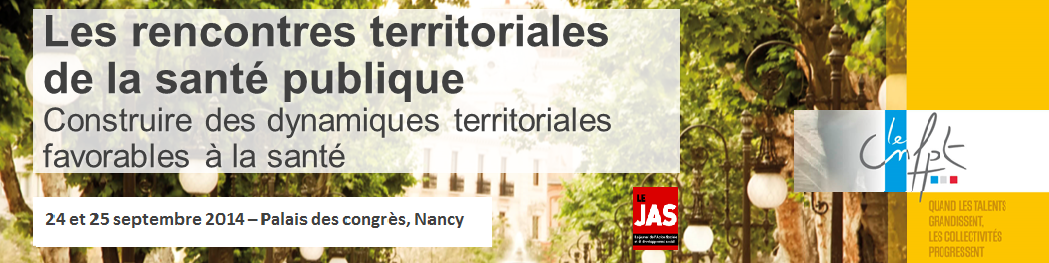 Bulletin d’inscriptionréservé aux intervenants, animateurs et membres du comité de pilotage Monsieur   Madame  NOM usuel (lettres capitales) ......................................................................................PRÉNOM  ......................................................................…….Date de naissance ........................................... Ville de naissance ........................................................................................................................................................................Adresse personnelle ...............................................................................................................................................................................................................................................Code postal ................................................... Ville ….............................................................................................................................................................................................Courriel ........................................................................................ Téléphone ............................................................. Télécopie .........................................................................Grade ..................................................................................................... Fonction / métier ....................................................................................................................................Nom de la structure (en toutes lettres) ...................................................................................................................................................................................................................Adresse professionnelle..........................................................................................................................................................................................................................................Adresse de facturation ...........................................................................................................................................................................................................................................JE SOUHAITE ETRE HEBERGE :	  Le mardi 23 septembre au soir 				  Le mercredi 24 septembre au soirJE PARTICIPERAI :  	- Déjeuner du mercredi 24 septembre			Oui		Non		- Soirée privée au Musée des Beaux-Arts, Place Stanislas	Oui		Non		- Déjeuner du jeudi 25 septembre 			Oui		NonINSCRIPTION AUX ATELIERS (veuillez numéroter vos choix par ordre de préférence de 1 à 5 pour chaque session)NOM usuel (lettres capitales) .............................................................................PRÉNOM  ............................................................................................................NOM de l’organisme (en toutes lettres) ..............................................................................................................................................................................................POUR L’ANALYSE STATISTIQUE DES CONGRESSISTES (cocher les mentions / plusieurs possibles)VOTRE STRUCTURE  Collectivités territoriales  Commune        Communauté de communes      Communauté d’agglomérations      Communauté urbaine      Département       Région         Établissement publicVotre statut : Titulaire      Stagiaire       Contractuel        Vacataire  Autre (précisez)………………………………………………………. État / Hospitalière  Administration de l’État     Établissement public hospitalier   École nationale de service public     Établissement public autre      Université Privé / associatif Entreprise privée     Association     Presse     Étudiant  Activité libérale       Autre  (précisez)........................................................................................................VOTRE SECTEUR D’ACTIVITÉ     Santé     Social    Formation    Insertion-emploi    Politique de la ville    Administration générale    Communication  Autre (précisez) .................................................................................................................................................................................................VOTRE MÉTIER DANS LE SECTEUR DE LA SANTÉ .........................................................................................................................................................REMARQUES OU DEMANDES PARTICULIERES.………………………………………………………………………………………………………………………….…………………………………………………………………………………………………………………………..…………………………………………………………………………………………………………………………..…………………………………………………………………………………………………………………………..…………………………………………………………………………………………………………………………..…………………………………………………………………………………………………………………………..…………………………………………………………………………………………………………………………..…………………………………………………………………………………………………………………………..…………………………………………………………………………………………………………………………..…………………………………………………………………………………………………………………………..…………………………………………………………………………………………………………………………..MERCREDI 24 SEPTEMBRE  (14H00 – 16H00)MERCREDI 24 SEPTEMBRE  (14H00 – 16H00)JEUDI 25 SEPTEMBRE (09H00 – 11H00)JEUDI 25 SEPTEMBRE (09H00 – 11H00)1 / La santé dans toutes les politiques publiques locales : quels intérêts ? quels possibles ?11/ Planification familiale et maternité, accompagnement des femmes et des familles ?2 / L’appui aux acteurs locaux, facteur de réussite d’une dynamique territoriale favorable à la santé 12/ L’offre territoriale de soins, levier d’une offre territoriale de santé ? 3 / La santé de la petite enfance, enjeu de réduction des inégalités sociales et territoriales de santé ?13/ Politiques et dispositifs contractuels, facilitateurs d’une dynamique territoriale favorable à la santé ?4 / La réduction des inégalités sociales et territoriales de santé, finalité d’une dynamique territoriale favorable à la santé ?5/ Les services communaux d’hygiène et de santé (SCHS), un levier pour une démarche favorable à la santé ?14/ Coordination et animation, leviers stratégiques pour une dynamique territoriale favorable à la santé ?15/ La prise en compte collective de la santé mentale, facteur de réduction des inégalités sociales et territoriales de santé ?MERCREDI 24 SEPTEMBRE  (16H30 – 18H30)MERCREDI 24 SEPTEMBRE  (16H30 – 18H30)JEUDI 25 SEPTEMBRE (14H00 – 16H00)JEUDI 25 SEPTEMBRE (14H00 – 16H00)6 / L’implication des élus, condition indispensable d’une dynamique territoriale favorable à la santé ?16 / Quelles méthodes et quels outils pour une dynamique territoriale favorable à la santé ?7 / La santé des jeunes, perspectives de réduction des inégalités sociales et territoriales de santé ?17/ Des politiques favorables à la santé en milieu rural, facteurs de réduction des inégalités sociales et territoriales de santé ?8 / Partenariat et travail en réseau, quelles différences ?18/ Reconnaissance des compétences et implication des habitants, un levier essentiel des dynamiques territoriales favorables à la santé ?  9/ Transversalité interservices au sein des collectivités territoriales, levier stratégique pour une dynamique territoriale favorable à la santé ?10/ L’offre territoriale de soins, levier d’une offre territoriale de santé ?19/ L’accès aux droits, l’accès aux soins, un préalable pour l’accès à la santé ?20/ Activité physique et écomobilité, outils de réduction des inégalités sociales et territoriales de santé ?Cachet de l’organismeSignature de l’agent